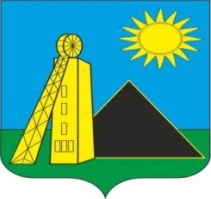 		                    РОССИЙСКАЯ ФЕДЕРАЦИЯРОСТОВСКАЯ  ОБЛАСТЬКРАСНОСУЛИНСКИЙ РАЙОНАДМИНИСТРАЦИЯ УГЛЕРОДОВСКОГО ГОРОДСКОГО ПОСЕЛЕНИЯ
ПОСТАНОВЛЕНИЕот 25.01.2021 6п. УглеродовскийО признании утратившими силу некоторых постановлений Администрации Углеродовского городского поселения В соответствии с пунктом 3 статьи 2692 Бюджетного кодекса Российской Федерации, а также в целях приведения правовых актов Администрации Углеродовского городского поселения в соответствие с действующим законодательством, Администрация Углеродовского городского поселения, ПОСТАНОВЛЯЕТ:1. Признать утратившим силу постановления Администрации Углеродовского городского поселения по Перечню согласно приложению.2. Настоящее постановление вступает в силу с момента его подписания.3. Контроль за исполнением настоящего постановления оставляю за собой.Глава Администрации Углеродовского городского поселения                                       С.Г.ИльяевПриложение к постановлению                                                             Администрации Углеродовского                                            городского поселения                                                                    от 25.01.2021г. № 6ПЕРЕЧЕНЬпостановлений Администрации Углеродовского городского поселения, признанных утратившими силуПостановление Администрации Углеродовского городского поселения от 29.12.2017 № 145 «Об утверждении Порядка осуществления Администрацией Углеродовского городского поселения полномочий по внутреннему муниципальному финансовому контролю».Постановление Администрации Углеродовского городского поселения от 29.12.2017 № 146 «Об утверждении стандарта осуществления внутреннего муниципального финансового контроля Администрацией Углеродовского городского поселения».Постановление Администрации Углеродовского городского поселения от 29.12.2017 № 150 «Об утверждении порядка подготовки, назначения, проведения, оформления и реализации результатов проверок, ревизий, обследований при осуществлении Администрацией Углеродовского городского поселения полномочий по внутреннему муниципальному финансовому контролю».Постановление Администрации Углеродовского городского поселения от 30.10.2018 № 81 «О внесении изменений в постановление Администрации Углеродовского городского поселения от 29.12.2017 № 145».Постановление Администрации Углеродовского городского поселения от 30.04.2019 № 46 «О внесении изменений в приложение к  постановлению Администрации Углеродовского городского поселения от 29.12.2017 № 147».Постановление Администрации Углеродовского городского поселения от 03.06.2020 № 53 «О внесении изменений в приложение к  постановлению Администрации Углеродовского городского поселения от 29.12.2017 № 145».Постановление Администрации Углеродовского городского поселения от 30.10.2018 № 82 «О внесении изменений в приложение к  постановлению Администрации Углеродовского городского поселения от 29.12.2017 № 146»Постановление Администрации Углеродовского городского поселения от 15.07.2019 № 72 «О внесении изменений в приложение к  постановлению Администрации Углеродовского городского поселения от 29.12.2017 № 146»Постановление Администрации Углеродовского городского поселения от 30.10.2018 № 83 «О внесении изменений в приложение к  постановлению Администрации Углеродовского городского поселения от 29.12.2017 № 150»Постановление Администрации Углеродовского городского поселения от 15.07.2019 № 73 «О внесении изменений в приложение к  постановлению Администрации Углеродовского городского поселения от 29.12.2017 № 150»